84%Электрон журналгаӘзерләде: Сабирҗанов Т.14 август 2018 елСер тотмас – дус тапмас(V сыйныфта А.Алишның «Сертотмас үрдәк» әкияте буенча сыйныфтан тыш уку дәресе)Гөлнара ҺАДИЕВА,Саба районы Эзмә урта мәктәбенең татар теле һәм әдәбияты укытучысыmId= 5 Максат  1. А. Алишның тормыш юлы һәм иҗаты белән таныштыру. «Сертотмас үрдәк» әкиятен укып, анда катнашкан  образлар аша тормыш дөреслеген күз алдына китерү, әкиятнең тәрбияви якларын күрсәтү.2. Укучыларның төркемнәрдә эшләү, бәйләнешле сөйләм төзү күнекмәсен, фикерләү сәләтен үстерү.3. Китап укуга омтылыш, китапка мәхәббәт тәрбияләү; ышанычны аклау, сер саклау, җаваплылык тою кебек хис-тойгылар тәрбияләүне дәвам иттерү. 1. А. Алишның тормыш юлы һәм иҗаты белән таныштыру. «Сертотмас үрдәк» әкиятен укып, анда катнашкан  образлар аша тормыш дөреслеген күз алдына китерү, әкиятнең тәрбияви якларын күрсәтү.2. Укучыларның төркемнәрдә эшләү, бәйләнешле сөйләм төзү күнекмәсен, фикерләү сәләтен үстерү.3. Китап укуга омтылыш, китапка мәхәббәт тәрбияләү; ышанычны аклау, сер саклау, җаваплылык тою кебек хис-тойгылар тәрбияләүне дәвам иттерү. 1. А. Алишның тормыш юлы һәм иҗаты белән таныштыру. «Сертотмас үрдәк» әкиятен укып, анда катнашкан  образлар аша тормыш дөреслеген күз алдына китерү, әкиятнең тәрбияви якларын күрсәтү.2. Укучыларның төркемнәрдә эшләү, бәйләнешле сөйләм төзү күнекмәсен, фикерләү сәләтен үстерү.3. Китап укуга омтылыш, китапка мәхәббәт тәрбияләү; ышанычны аклау, сер саклау, җаваплылык тою кебек хис-тойгылар тәрбияләүне дәвам иттерү. Нәтиҗәләрпредмет: әкият, сер төшенчәләренең мәгънәсен аңлата; әкиятнең эчтәлеген халык акылының җимеше, аның әхлакый сыйфатларының чагылышы дип карый.Мәкальләрнең мәгънәсен ачыклый. Сер, сер саклый белүнең  асылына төшендерә.  Бу бүлек материалын үзләштерү нәтиҗәсендә нинди махсус белем һәм күнекмәләр формалашу яисә камилләшү планлаштырыла, укыган текст «Сертотмас үрдәк» әкиятенең эчтәлегенә үз мөнәсәбәтен белдерә белү, үз-үзеңә билге куя белү. Әкиятләр укырга теләк уяту. регулятив:  план буенча эшли белү, терәк схемалар ярдәмендә әкиятнең эчтәлеген аңлау.танып белү: әкиятне татар халык авыз иҗаты буларак һәм автор әкияте буларак аера белү, схемаларда ориентлаша белү, яңа алган тормыш тәҗрибәсен( серне саклый белүне) куллана белү, чагыштыру алымнарын (үрдәкнең үз-үзен тотышын башка персонажлар: йорт хайваннары һәм кыргый хайваннар белән: керпе, куян, аю, бүре, төлке белән чагыштырып карый белү.коммуникатив: фикереңне тәгъбир итә белү, иптәшләреңнең фикерен тыңлый белү, эшнең нәтиҗәләрен күрсәтүдә тел чараларыннан куллана белү.  шәхескә кагылышлы: сәнгатьле уку күнекмәләрен,  сәнгатьле сөйләм алымнарын үзләштерү, әкият геройлары белән үз-үзенең тотышын чагыштырып карый белү гамәлләрен  кулланышка актив кертүпредмет: әкият, сер төшенчәләренең мәгънәсен аңлата; әкиятнең эчтәлеген халык акылының җимеше, аның әхлакый сыйфатларының чагылышы дип карый.Мәкальләрнең мәгънәсен ачыклый. Сер, сер саклый белүнең  асылына төшендерә.  Бу бүлек материалын үзләштерү нәтиҗәсендә нинди махсус белем һәм күнекмәләр формалашу яисә камилләшү планлаштырыла, укыган текст «Сертотмас үрдәк» әкиятенең эчтәлегенә үз мөнәсәбәтен белдерә белү, үз-үзеңә билге куя белү. Әкиятләр укырга теләк уяту. регулятив:  план буенча эшли белү, терәк схемалар ярдәмендә әкиятнең эчтәлеген аңлау.танып белү: әкиятне татар халык авыз иҗаты буларак һәм автор әкияте буларак аера белү, схемаларда ориентлаша белү, яңа алган тормыш тәҗрибәсен( серне саклый белүне) куллана белү, чагыштыру алымнарын (үрдәкнең үз-үзен тотышын башка персонажлар: йорт хайваннары һәм кыргый хайваннар белән: керпе, куян, аю, бүре, төлке белән чагыштырып карый белү.коммуникатив: фикереңне тәгъбир итә белү, иптәшләреңнең фикерен тыңлый белү, эшнең нәтиҗәләрен күрсәтүдә тел чараларыннан куллана белү.  шәхескә кагылышлы: сәнгатьле уку күнекмәләрен,  сәнгатьле сөйләм алымнарын үзләштерү, әкият геройлары белән үз-үзенең тотышын чагыштырып карый белү гамәлләрен  кулланышка актив кертүпредмет: әкият, сер төшенчәләренең мәгънәсен аңлата; әкиятнең эчтәлеген халык акылының җимеше, аның әхлакый сыйфатларының чагылышы дип карый.Мәкальләрнең мәгънәсен ачыклый. Сер, сер саклый белүнең  асылына төшендерә.  Бу бүлек материалын үзләштерү нәтиҗәсендә нинди махсус белем һәм күнекмәләр формалашу яисә камилләшү планлаштырыла, укыган текст «Сертотмас үрдәк» әкиятенең эчтәлегенә үз мөнәсәбәтен белдерә белү, үз-үзеңә билге куя белү. Әкиятләр укырга теләк уяту. регулятив:  план буенча эшли белү, терәк схемалар ярдәмендә әкиятнең эчтәлеген аңлау.танып белү: әкиятне татар халык авыз иҗаты буларак һәм автор әкияте буларак аера белү, схемаларда ориентлаша белү, яңа алган тормыш тәҗрибәсен( серне саклый белүне) куллана белү, чагыштыру алымнарын (үрдәкнең үз-үзен тотышын башка персонажлар: йорт хайваннары һәм кыргый хайваннар белән: керпе, куян, аю, бүре, төлке белән чагыштырып карый белү.коммуникатив: фикереңне тәгъбир итә белү, иптәшләреңнең фикерен тыңлый белү, эшнең нәтиҗәләрен күрсәтүдә тел чараларыннан куллана белү.  шәхескә кагылышлы: сәнгатьле уку күнекмәләрен,  сәнгатьле сөйләм алымнарын үзләштерү, әкият геройлары белән үз-үзенең тотышын чагыштырып карый белү гамәлләрен  кулланышка актив кертүДәрес тибыяңа белемнәрне ачу дәресеяңа белемнәрне ачу дәресеяңа белемнәрне ачу дәресеМетодөлешчә эзләнүөлешчә эзләнүөлешчә эзләнүҖиһазлау, ЦОР.презентация, ноутбук, интерактив такта, кроссворд,  LearningApps.org интерактив биремнәр конструкторы (http://learningapps.org/user/Гульнара1981https://learningapps.org/5443420), тәнкыйди фикерлү алымнары ( тукталыш ясап уку, буталган логик чылбыр,  проблемалар тәгәрмәче, диаманта),сингапур алымнары, “Сертотмас  үрдәк” мультфильмы (https://yandex.ru/video/search?text=а.алиш%20сертотмас%20үрдәк%20әкияте&path=wizard&noreask=1&fil)презентация, ноутбук, интерактив такта, кроссворд,  LearningApps.org интерактив биремнәр конструкторы (http://learningapps.org/user/Гульнара1981https://learningapps.org/5443420), тәнкыйди фикерлү алымнары ( тукталыш ясап уку, буталган логик чылбыр,  проблемалар тәгәрмәче, диаманта),сингапур алымнары, “Сертотмас  үрдәк” мультфильмы (https://yandex.ru/video/search?text=а.алиш%20сертотмас%20үрдәк%20әкияте&path=wizard&noreask=1&fil)презентация, ноутбук, интерактив такта, кроссворд,  LearningApps.org интерактив биремнәр конструкторы (http://learningapps.org/user/Гульнара1981https://learningapps.org/5443420), тәнкыйди фикерлү алымнары ( тукталыш ясап уку, буталган логик чылбыр,  проблемалар тәгәрмәче, диаманта),сингапур алымнары, “Сертотмас  үрдәк” мультфильмы (https://yandex.ru/video/search?text=а.алиш%20сертотмас%20үрдәк%20әкияте&path=wizard&noreask=1&fil)Дәрес этапларыУкытучы эшчәнлегеУкучы эшчәнлегеЭш формасыМотивлаштыру– Хәерле көн, укучылар!Дуслар елмаеп караса,Дөнья яктырып китә.Я, кайсыгыз дусларынаЕлмаю бүләк итә? – Әйдәгез, бер-беребезгә яхшы кәеф теләп елмаешыйк.      Мин сезне әдәбият дәресендә күрүемә бик шат! Дәресебез эшлекле, күңелле бу   лсын  иде дигән теләктә калам. Укучылар, сезнең өстәлләрдә үзбәя карталары ята. Сез һәр эшкә үзегезгә билге куярсыз. Шуңа күрә, дәрестә тырыш һәм актив булыгыз. Cез иң яхшы, иң актив, иң акыллы укучылар!   –– Мин сезгә шигырь сөйлим, ә сез аны тыңлагыз һәм мин ни өчен аны сайлаганны уйлагыз. Шигырь уку (әкият турында)Әкиятләр нинди була ул?Әкиятләр батырлар,Бар бит анда ак аюларКөчле Камыр батырлар.Әкиятләр нинди була?Әкиятләр шаяннар:Йөгерешә Җилаяклар,Чакмый торган Чаяннар.Әкиятләр нинди була?Әкиятләр хәйләле:Чөнки анда зирәк Былтыр,Тагын елак Шүрәле...Серле, кызык әкиятләрнеТыңларга бик яратам.Әкият сөйләгәннәренКөн саен көтеп алам. (Э.Шәрифуллина «Әкиятләр нинди була ул?»)– Ничек уйлыйсыз  шигырь аша мин сезгә нәрсә әйтергә теләдем икән?– Сез автор әйткән фикерләр белән килешәсезме?– Әкият нәрсәне аңлата? ( Әкиятнең нигезендә уйдырма, ялган ята.)– Кем иҗат иткәненә, эчтәлегенә карап ниндиләргә бүленә? (Халык иҗат иткән әкиятләр, автор иҗат  иткән әкиятләр, хайваннар турындагы әкиятләр, тылсымлы әкиятләр, тормыш-көнкүреш әкиятләре.)Бер-берләрен сәламлиләр.Кереш әңгәмәдә катнашу.Төгәл, тулы җаваплар бирүФронтальАктуальләштерү– Укучылар, сез кроссворд чишәргә яратасызмы? Әйдәгез,  белемнәрне сынап карыйк. Әлеге биремне интернет челтәрендәге LearningApps.org интерактив биремнәр конструкторы аша башкарырбыз.– Нинди җавап таптык? («Сертотмас үрдәк») – Бу әкиятне кем язган икән? (Абдулла Алиш)– Димәк, без бүген дәрестә А.Алишның «Сертотмас үрдәк» әкияте буенча сөйләшербез.- Нинди максат куеп эшләрбез икән? (Эчтәлегенә төшенербез һәм әһәмиятен ачыкларбыз һ. б.)ҮзбәяКроссворд чишүНәтиҗә ясауӘңгәмәдә катнашуҮзләренә билге куюhttp://learningapps.org/user/Гульнара1981,  https://learningapps.org/5443420 сайтыннан кроссворд чишүТөркемнәрдә башкарыла, берәр укучы җавап биреп бараиндивидуальЯңа материалны аңлату– Ә хәзер мин «Сертотмас үрдәк» әкиятен укырга тәкъдим итәм. (1 нче өлешне уку.) «Рольләргә бүлеп уку»,«Тукталыш ясап уку» алымнарын кулланып, әкият белән танышырбыз. (Укучыларга рольләргә керү уңайлы булсын өчен битлекләр дә бирелә.)    Борын заманда башы бүрекле, аягы төкле бер үрдәк булган. Ул үзе, сайрый белмәсә дә, күргән бер кошына, хайванына, ерткычына озак-озак итеп яңа хәбәрләр сөйләргә ярата икән. Тегеләр аның сүзләрен тыңлый-тыңлый арып бетәләр, я бөтенләй тыңламый ташлап китәләр икән. «Ишеттеңме бер яңа хәбәр? Сиңа гына сер итеп сөйлим», – дип башлап китә торган булган ул сүзен.– Фаразлап карыйк, алга таба ни булыр? (Шулай итеп, һәр өлештән соң сораулар биреп, алдагы өлешләрне дә уку.)– Укучылар, нәрсә соң ул сер? (Укучыларның җаваплары.) Аңлатмалы сүзлек белән эш.Сер – кешегә белдерергә ярамаган яшерен мәгълүмат.Колак салмаган – тыңламаган.Гәүһәр – җәүһәр, кыйммәтле таш.– Нинди серләр булырга мөмкин? (Дәүләт сере,гаилә сере,укучылар арасындагы сер,дуслык сере һ. б.)– Әйе, укучылар, борынгылар: «Сер саклый белә торган кеше-акыллы кеше ул»; – дигәннәр. Сер ул – кешегә белдерергә ярамаган яшерен мәгълүмат.– Сер тота белү гадәткә әверелергә тиеш. Сер тота белмәү күңелсез хәлләргә, фаҗигагә әверелергә мөмкин. Әйтик, дәүләт серен сату – илгә хыянәт итү дигән сүз. Сер тотмаучыларны хыянәтче, гайбәтче дип атыйлар. Сер саклый белә торган кеше – ышанычлы кеше, ул илен дә, халкын да – беркемне дә сатмый. (Серне бөтен кешегә дә сөйләргә ярамый.)– Халык әйтемнәрендә һәм мәкальләрендә дә шул турыда әйтелгән. Сер саклау турында сез нинди мәкаль-әйтемнәр беләсез? (Сер сөйләмә дустыңа, дустыңның да дусты булыр, ул да сөйләр дустына.Сер тотмас – дус тапмас.Сер күтәрә алмаслык кешегә сер сөйләмә.Сереңне бер генә кешегә сөйлә, киңәшеңне 1000 кешегә әйт.Сереңне тик йөрәгеңә ач.Күп сөйләгән авыз бәхетсезлек капкасы.3 кеше белгән нәрсәне 30 кеше белә)Дәфтәргә язу. Үзегезгә ошаган мәкальләрнең кайберләрен дәфтәрегезгә язып куегыз.ҮзбәяСәнгатьле, йөгерек, аңлап укуга ирешү;рольгә керә белүСорауларга җавап бирәләр, нәтиҗә ясыйларАңлашылмаган сүзләрне «Татар теленең аңлатмалы сүзлеге»ннән карыйларДәфтәрләргә язаларҮзләренә билге куюфронталь ИндивидуальЯл минутыӘйдәгез, без дә үрдәк артыннан барып карыйк әле. Алпан-тилпәнБара атлапБезнең үрдәк.Бер-ике-өч,Бер-ике-өч!Лап-лоп атлап,Серен сөйләп,Бак-бак, бак-бак.«Мактанчык үрдәк» көенә  җырлап, күнегүләрне башкараларЯл итүМатериалны беренчел ныгыту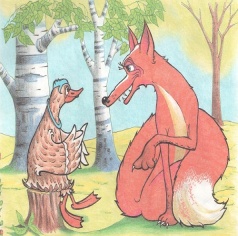 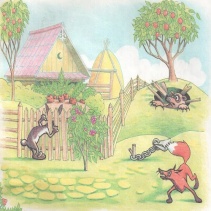 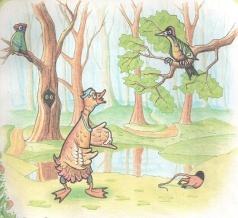 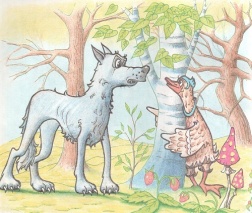 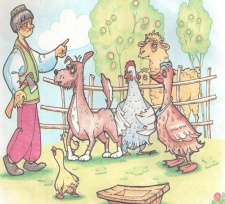 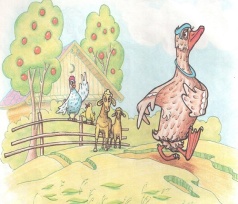 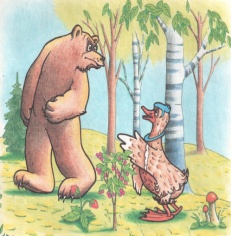 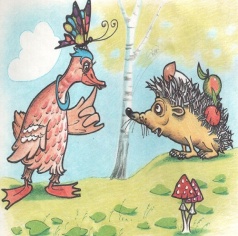 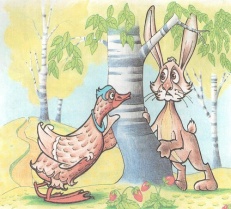 – Әйдәгез, укучылар, хәзер эшне төркемнәрдә дәвам иттерербез.Төркемдәге һәр укучы эшләргә, җавап бирергә тиеш. Җавап бирә алмаучыга төркем булышырга тиеш. Һәр төркемнең үз җаваплы кешесе дә бар. Җаваплы кешеләр үз төркемендә эшне оештырырлар.1 нче төркем. «Буталган логик чылбыр» алымы. Рәсемнәрне әкият эчтәлеге тәртибендә урнаштырыгыз. (9 рәсем тәкъдим ителә. Шуларны тиешле тәртиптә урнаштырырга.)– Экранга күз салыйк әле:– Абдулла Алиш китапларының рәссамы – якташыбыз, Татарстанның халык рәссамы Тавил Гыйниятулла улы Хаҗиәхмәтов (1936 – 2007). Рәссам Татарстанның Саба районы Йосыф-Алан авылында атаклы зәркәнчеләр (ювелирлар) гаиләсендә туа. Утызынчы еллар ахырында Хаҗиәхмәтовлар гаиләсе Казанга күчеп килә. Тавил татар мәктәбендә белем ала. Рәссам булырга хыялланып, ул 1952 елда Казандагы сынлы сәнгать училищесына укырга керә.  Аның бабалары көмешче була, Тавилгә дә бу һөнәр бабаларыннан күчкән, ул бер металл кисәгеннән бизәнү әйбере ясый. Ул сәнгатькә мәхәббәтне, гүзәллекне кечкенәдән аңлый башлый.Тавил Хаҗиәхмәтов – китапларга серле бизәкләр төшерүче. Ул бизәгән китаплар саны ике йөздән артып китә. Рәсемнәр – китапның тәрәзәләре.Тәрәзә күп булган саен, йорт яктырак, матуррак була. Китапта да шулай. Т.Хаҗиәхмәтовның иҗат дәверендә тагын бер зур хезмәте – Татарстан Республикасы әләмен (Дәүләт флагын) ясау. Татарстанның атказанган сәнгать эшлеклесе; ТАССРның Г.Тукай исемендәге Дәүләт премиясе лауреаты. Балалар китапларын бизәүгә зур өлеш керткән өчен ул А.Алиш исемендәге премиягә лаек була.2 нче төркем. «Проблемалар тәгәрмәче» алымы. Әкиятнең темасын, проблемасын, чишелешен аңлату.Сораулар:– «Сертотмас үрдәк» әсәрендә сүз нәрсә турында бара?– Әсәрдә нинди проблема күтәрелә?– Хуҗаны эзләргә ни өчен үрдәкне җибәрергә булганнар?– Үрдәкнең фаҗигасе нидән гыйбарәт?– Хуҗалыкка зыян килми кала. Ни өчен?– Нәтиҗә ясап чагыштырыйк әле: әкият хайваннар, кош-кортлар турында булса да, монда сурәтләнгән вакыйгалар тагы кемнәргә карый? (Кешеләргә) – Әсәрдәге үрдәк кебек үзен тоткан кешеләрне сезнең очратканыгыз бармы?  (Укучыларның җаваплары.)– Я үзегез үрдәк хәлендә калганыгыз булмадымы?– Әкиятнең төп темасы нинди? (Сер саклый белү турында.)3 нче төркем. «Модель төзү» алымы. Образларны (катнашучыларны) табып, аларның гамәлләрен күрсәтегез.Катнашучыларның гамәлләре:Хуҗа. Акыллы. Ул этен ияртеп ауга китә. Өйдә юклыгын берәүгә дә әйтмәскә куша. Хуҗалыгын яхшы карый. Үрдәк. Тиз йөгерә, яхшы йөзә, оча. Күп сөйләшә. Юлында очраган  хайваннарга хуҗаның өйдә юклыгын, аны эзләргә чыгуын сөйли.  Йорт хайваннары һәм керпе үрдәккә үзләренең киңәшләрен бирәләр: хуҗаның өйдә юклыгын берәүгә дә сөйләмәскә кушалар.Урман хайваннары хуҗа өйдә юклыгыннан файдаланып, хуҗалыкны таркату турында уйлыйлар.ҮзбәяҮз фикерләрен бер- берсенә һәм укытучыга аңлаталарҺәрберсе чиратлап үз нәтиҗәсен әйтәӨстәмә материал  белән танышаларҮз фикерләрен бер-берсенә һәм укытучыга аңлаталарҺәрберсе чиратлап үз нәтиҗәсен әйтәҮз фикерләрен бер-берсенә һәм укытучыга аңлаталарҺәрберсе чиратлап үз нәтиҗәсен әйтә.үз эшчәнлекләрен бәялиләрТөркемләпТөркемләп Төркемләп индивидуальКабатлау һәм ныгыту күнегүләре– Әйдәгез әле, укучылар, дәрес дәвамында алган белемнәребезне гомумиләштереп, иҗади сәләтләрезне үстереп алабыз. Бу эшне без «Диаманта» алымы ярдәмендә башкарабыз. Диаманта– җиде юлдан торган шигырь, беренче һәм соңгы юллары капма-каршы мәгънәне аңлата. Диамантаны язу тәртибе:1 нче юл. 1 исем (тема).2 нче юл. 2 сыйфат (теманы ачыклау)3 нче юл. 3 фигыль (эш, хәл, хәрәкәт)4 нче юл. 4 исем (ассоциация)5 нче юл. 3 фигыль (капма-каршы эш-хәл, хәрәкәт)6 нчы юл. 2 сыйфат (капма-каршы теманы ачыклау)7 нче юл. 1 исем (капма-каршы тема)ҮрдәкПошмас, кызыксынучанКүп сөйләшә, ашыкмый, сер тотмыйКүп сөйләгән авыз- бәхетсезлек капкасыКүп сөйләшми, дөрес киңәш бирә, турысын сөйлиАкылллы, сабыр КерпеДиаманта  буенча нәтиҗәләрне сөйләү.«Чыгу билеты» алымы. Укучыларга билет формасында кәгазьләрдә тест биремнәре бирелә. ҮзбәяДиаманта төзиләрТест эшлиләрҮз эшчәнлекләрен бәялиләриндивидуальИндивидуальИндивидуальРефлексия Гомумиләштерү, нәтиҗә ясау.– Нәрсә турында белдек? – Сер саклау ни өчен кирәк?– Аны сакламау куркынычмы?– Әйтегез әле: бу әкиятне укыгач, нинди фикергә килдегез? – Әкиятне өйрәнү кирәк идеме? (Фикерләр тыңлана.)– Бүген үзегез өчен нинди яңалыклар, яңа идеяләр алдыгыз? – Аңлашылмаган моментлар калмадымы, күңелегездә яңа сораулар тумадымы? Гомумән, дәрес буенча нәтиҗәләр ясыйбыз.– Сез бик матур уйлыйсыз, фикер йөртәсез. Матур уй-фикер йөрткәннәрнең күңелендә начарлык булмас. Сез нинди генә эш эшләсәгез дә җаваплылык тоегыз, дусларыгызның серләрен саклагыз.-Укучылар, үзбәя карталары буенча үзегезгә билгеләр куегыз, ә мин аларны журналга куям.Дәрес өчен билгеләр кую.Әңгәмәдә катнашу, дәрес материалына нәтиҗә ясыйларҮзбәя карталары буенчанәтиҗә ясыйларФронтальӨй эше1. Әкиятнең мультфильмын карап, күңелегезгә хуш килгән өлешләренә рәсем ясарга.2. Үзегезгә охшаган өлешне ятларга.3. Үрдәк исән калырлык итеп, әкиятнең ахырын үзгәртеп язарга.Өй эше алалар(https://yandex.ru/video/search?text=а.алиш%20сертотмас%20үрдәк%20әкияте&path=wizard&noreask=1&fil) 0ФейерверкБез иң яхшы, иң актив, иң акыллы укучылар!Тырышлык булса, уңышлар да булыр! Сау булыгыз, укучылар!Дәресне йомгаклыйларФронталь